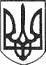 РЕШЕТИЛІВСЬКА МІСЬКА РАДАПОЛТАВСЬКОЇ ОБЛАСТІ(четверта позачергова сесія восьмого скликання)РІШЕННЯ25 лютого  2021 року                                                                                   №214-4-VIIІПро надання дозволу на виготовленняпроекту землеустрою щодо відведення земельної ділянки для ведення особистого селянського господарства гр. Гречці А.В.	Керуючись Земельним кодексом України, законами України ,,Про місцеве самоврядування в Україні”, „Про землеустрій”, ,,Про державний земельний кадастр”, розпорядженням Кабінету Міністрів України від 12 червня 2020 року № 721-р „Про визначення адміністративних центрів та затвердження територій територіальних громад Полтавської області”, розглянувши заяву гр. Гречки А.В., Решетилівська міська рада ВИРІШИЛА:	Надати дозвіл Гречці Анатолію Володимировичу на виготовлення проекту землеустрою щодо відведення земельної ділянки орієнтовною площею 2,00 га для ведення особистого селянського господарства на території Решетилівської міської ради Полтавського району Полтавської області поблизу земельної ділянки з кадастровим  номером 5320283600:00:002:0503.Міський  голова        	                                                      	О.А. ДядюноваЗгідно з оригіналомСекретар міської ради                                                            Т.А. Малиш 